Отчёт с 4.07.2022по 8.07.2022г в первой младшей №1 «Фиксики»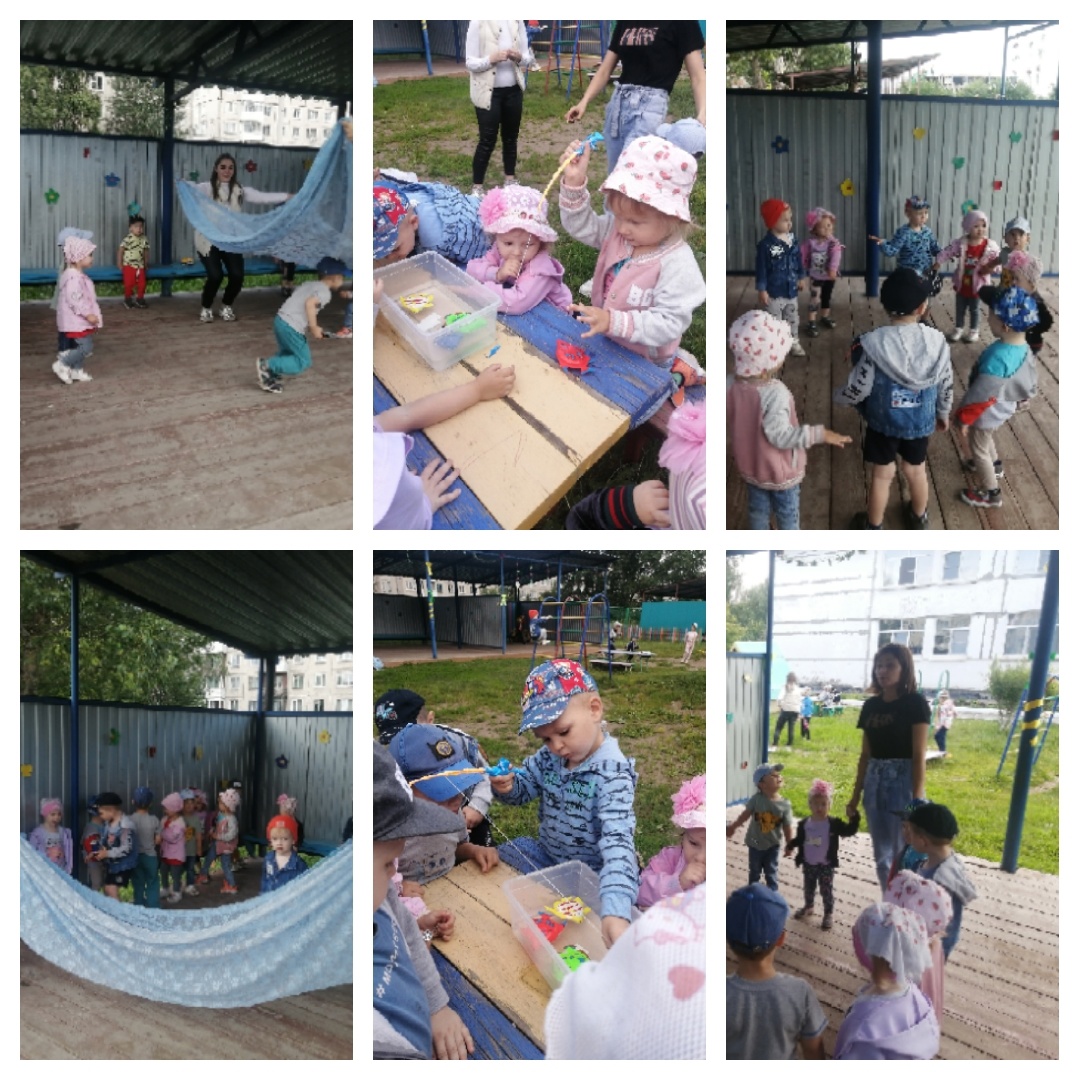 ДатаТемаЦельМесто проведенияХод мероприятия7.07.2022г«День Нептуна»Познакомить детей с праздником Ивана КупалаУчасток 1.Рассказать детям о празднике 2.Формировать интерес к развлечениям и совместным играм 3.Воспитывать дружеское отношение и взаимодействие во время игр.